REQUERIMENTO Nº 635/2018Requer informações referentes à serviços público realizados no Município. Senhor Presidente,Senhores Vereadores, CONSIDERANDO que a Iluminação Pública se faz necessária ao município;CONSIDERANDO que a Iluminação Pública é item de essencial de segurança; CONSIDERANDO que um sistema de Iluminação Pública eficiente favorece o comércio, o turismo e pode alavancar o desenvolvimento econômico e social das cidades. CONSIDERANDO que a Iluminação Pública promove a sociabilidade, permitindo que as pessoas se vejam, se encontrem e se comuniquem;CONSIDERANDO que a Iluminação Pública é um dos instrumentos que atua para valorizar as áreas urbanas, orientar percursos, destacar monumentos, garantir um melhor aproveitamento das áreas de lazer e também previne a criminalidade; CONSIDERANDO que a problemática aqui apresentada é pertinente e que merece atenção do Poder Público, elaboramos as questões que segue.REQUEIRO que, nos termos do Art. 10, Inciso X, da Lei Orgânica do município de Santa Bárbara d’Oeste, combinado com o Art. 63, Inciso IX, do mesmo diploma legal, seja oficiado Excelentíssimo Senhor Prefeito Municipal para que encaminhe a esta Casa de Leis as seguintes informações:1º) O Município possui um atendimento próprio em relação a iluminação pública?2º) Se positivo o item 1,como se dá o funcionamento?3º) Por qual meio é realizado o serviço da  Iluminação Pública neste Município?4º) Qual forma de controle que se tem quanto a falta da  Iluminação Pública?5º) Em quanto tempo é restabelecido a  iluminação depois de realizada a reclamação?6º) Atualmente o serviço de  iluminação pública é terceirizado?7º) Se positivo o item 6, qual empresa que vem realizando este serviço?8º)  Qual o período da prestação de serviço e o término da atual empresa?9º) Qual o valor pago por cada ponto de luz?                     10º) O pagamento é realizado por troca de lâmpada ou por ponto aceso?                     11º) No caso do não atendimento do prazo previsto no edital, qual postura a prefeitura tem tomado?                     12º) Existem notificações da prefeitura contra a empresa, se sim, quantas?                    13º) Existem  processos administrativos à prestadora de serviço?                    14º) Se positivo o item 13, em qual situação ele se encontra?                      15º) Se finalizados em desfavor do terceirizado, qual foi a penalidade imputada?16º) Existe alguma licitação em andamento para a contratação da prestação deste serviço?16.1) Seguira o mesmo edital que esta em vigor hoje?17º) Se positivo o item 16, qual será a data da realização dessa licitação?18º) Outras informações que julgarem necessário.Plenário “Dr. Tancredo Neves”, 11 de Maio de 2.018FELIPE SANCHES-Vereador-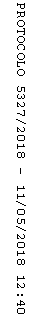 